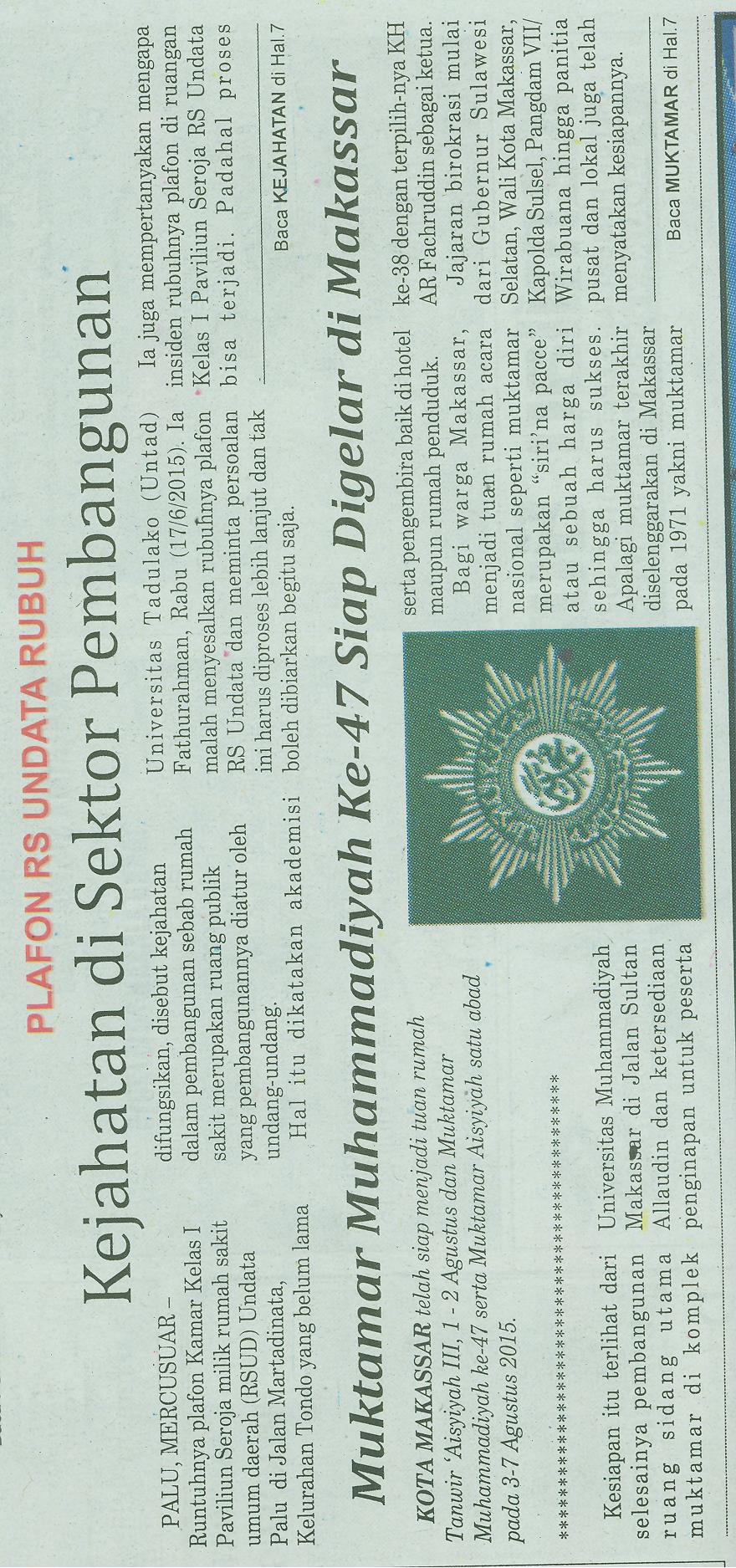 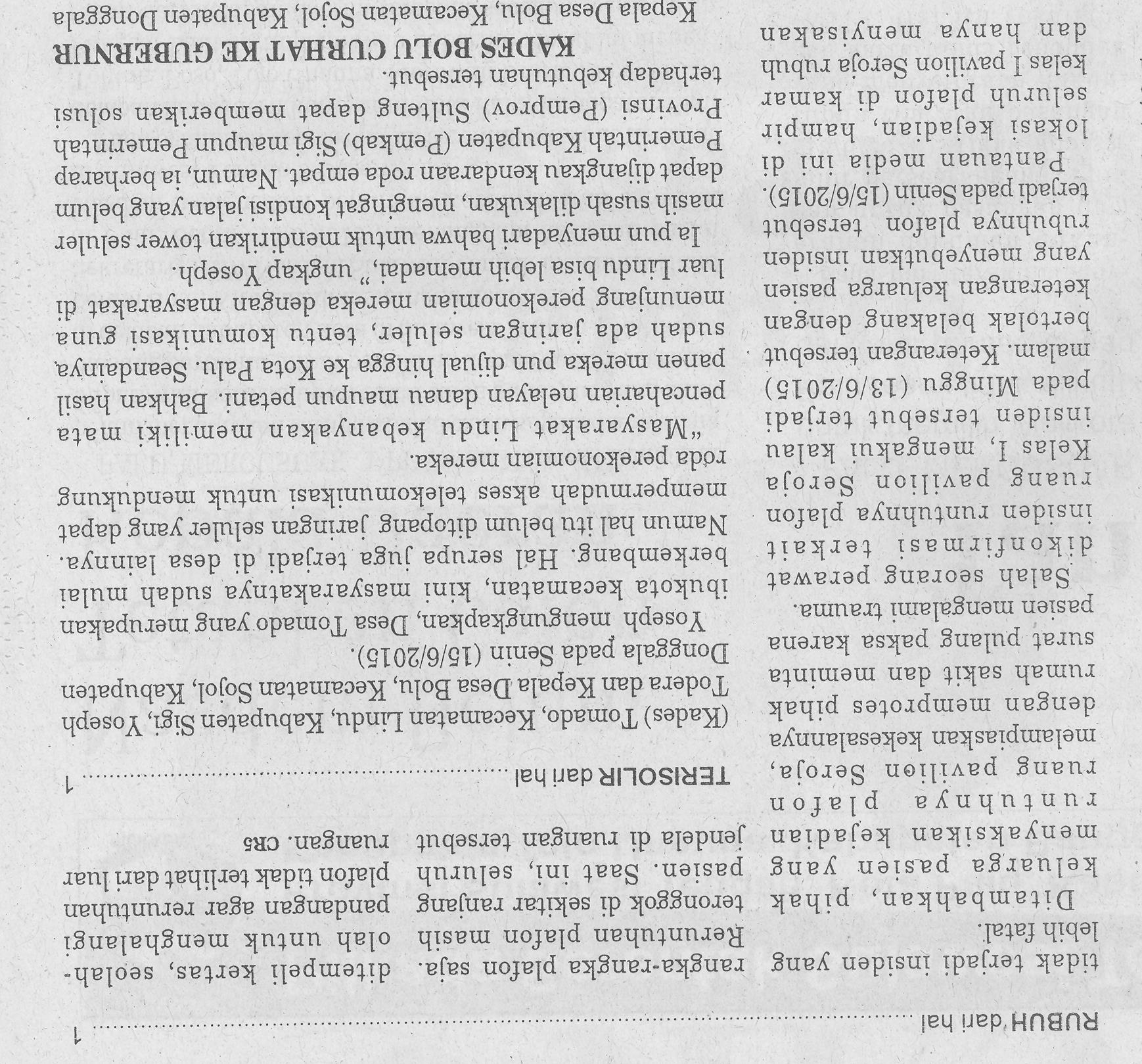 Harian    :MercusuarKasubaudSulteng IHari, tanggal:Kamis, 18 Juni 2015KasubaudSulteng IKeterangan:Plafon RSUD Undata RubuhKasubaudSulteng IEntitas:ProvinsiKasubaudSulteng I